A. PHẦN LỊCH SỬ (5 điểm) Khoanh vào chữ cái trước câu trả lời đúng hoặc làm theo yêu cầu các bài tập dưới đây.1. (1 điểm) Năm 1786, Nguyễn Huệ kéo quân ra Bắc để làm gì?A. Tiêu diệt chính quyền họ Nguyễn, thống nhất giang sơn.B. Lật đổ chính quyền họ Trịnh, thống nhất giang sơn.        C. Tiêu diệt quân Thanh, thống nhất đất nước.2. (0,5 điểm) Nhà Hậu Lê đã làm gì để phát triển giáo dục?A. Mở trường đón nhận cả con em thường dân. B. Mở trường công bên cạnh các lớp học tư của thầy đồ.C. Chế độ đào tạo được quy định chặt chẽ.D. Cả ba ý trên đều đúng.3. (1 điểm) Ghi vào        chữ Đ trước ý đúng, chữ S trước ý sai.        A. Vua Quang Trung đề cao chữ Nôm để bảo tồn và phát triển chữ viết của dân tộc.        B. Việc đúc tiền đồng mới thời vua Quang Trung không thuận lợi cho việc mua bán.        C. Việc ban hành “Chiếu lập học” chứng tỏ vua Quang Trung rất coi trọng tri thức.        D. Vua Quang Trung ban hành “Chiếu khuyến nông” lệnh cho người dân đã từng bỏ làng quê phải trở về quê cũ cày cấy, khai phá ruộng hoang, làm cho mùa màng tươi tốt, đất nước thanh bình.4. (1 điểm) Hãy điền các từ: Thăng Long, Đàng Trong, chính quyền, Tây Sơn vào chỗ chấm cho thích hợp:    		Ba anh em Nguyễn Nhạc, Nguyễn Lữ, Nguyễn Huệ lên vùng ................................. thượng đạo, lập căn cứ dựng cờ khởi nghĩa. Trước khi tiến quân ra .........................................., Nguyễn Huệ đã làm chủ toàn bộ vùng đất .................................................., lật đổ ........................................ họ Nguyễn.5. (1,5 điểm) Nhà Hậu Lê đã làm gì để khuyến khích việc học tập? B. PHẦN ĐỊA LÍ (5 điểm) Khoanh vào chữ cái trước câu trả lời đúng hoặc làm theo yêu cầu các bài tập dưới đây.1. (0,5 điểm) Đồng bằng Nam Bộ do các sông nào bồi đắp nên?  A. Sông Tiền và sông Hậu                            B. Sông Mê Công và sông Sài Gòn  C. Sông Đồng Nai và sông Sài Gòn             D. Sông Mê Công và sông Đồng Nai2. (0,5 điểm) Vì sao các đồng bằng duyên hải miền Trung nhỏ và hẹp?A. Vì có nhiều cồn cát và đầm phá.             C. Vì các dãy núi lan sát ra biển.  B. Vì có nhiều đầm phá.                               D. Cả ba ý A, B, C.                             3. (1 điểm) Ghi vào ô       chữ Đ trước ý đúng, chữ S trước ý sai.        A. Thành phố Hồ Chí Minh nằm bên bờ sông Sài Gòn.        B. Thành phố Hồ Chí Minh là trung tâm công nghiệp lớn nhất nước ta.        C. Năm 1975, Sài Gòn mang tên là Thành phố Hồ Chí Minh.        D. Năm 1976, Sài Gòn mang tên là Thành phố Hồ Chí Minh.4. (1 điểm) Điền từ ngữ thích hợp vào chỗ chấm để nêu đặc điểm khí hậu vùng đồng bằng duyên hải miền Trung        Vào .................................., đồng bằng miền Trung mưa ít, ................................. khô, nóng làm đồng ruộng ............................, sông hồ .................................. . 5. (1 điểm) Nối ô chữ bên trái với ô chữ bên phải sao cho phù hợp.6. (1điểm) Vì sao thành phố Hồ Chí Minh là trung tâm kinh tế, văn hóa - khoa học lớn?TRƯỜNG TIỂU HỌC ÁI MỘ BHƯỚNG DẪN CHẤM BÀI KIỂM TRA CUỐI KÌ II MÔN LỊCH SỬ - ĐỊA LÍ Lớp 4 – Năm học 2022 – 2023A. PHẦN LỊCH SỬ1. 0,5 điểm) Khoanh vào B 2. (0,5 điểm) Khoanh vào D 3. (1 điểm) Mỗi ý đúng ghi 0,25 điểm- Ghi Đ ý A, C, D                               - Ghi S ý B4. (1 điểm) Thứ tự điền: Tây Sơn, Thăng Long, Đàng Trong, chính quyền* Điền đúng mỗi từ ngữ được 0,25 điểm5. (1 điểm) Để khuyến khích việc học tập, nhà Hậu Lê đã:      - Đặt ra lễ xướng danh (lễ đọc tên người đỗ)      - Lễ vinh quy (lễ đón rước người đỗ cao về làng)      - Khắc tên tuổi người đỗ cao vào bia đá dựng ở Văn Miếu.* Trả lời đúng 2 ý đầu ghi: 0.75 điểm * Trả lời cần diễn đạt đủ câu, nếu diễn đạt không rõ câu trừ 0,25 điểm.            B. PHẦN ĐỊA LÍ1. (0,5 điểm) Khoanh vào D2. (0,5 điểm) Khoanh vào C3. (1 điểm) Mỗi ý đúng ghi 0,25 điểm- Ghi Đ ý A, B, D                               - Ghi S ý C4. (1 điểm) Thứ tự điền: mùa hạ, không khí, nứt nẻ, cạn nước* Điền đúng mỗi từ ngữ được 0,25 điểm5. (1 điểm) Nối ô chữ bên trái với ô chữ bên phải sao cho phù hợp- Nối đúng 1 ô chữ bên trái với 1 ô chữ bên phải được 0,25 điểm6. (1 điểm) Thành phố HCM là trung tâm kinh tế, văn hóa, khoa học lớn vì: - Có nhiều ngành công nghiệp đa dạng; có nhiều chợ, siêu thị lớn; có sân bay, cảng biển lớn nhất cả nước.- Có nhiều viện nghiên cứu, nhiều trường đại học, nhiều khu vui chơi giải trí.* Trả lời đúng 1 ý ghi: 0.5 điểm * Trả lời cần diễn đạt đủ câu, nếu diễn đạt không rõ câu trừ 0,25 điểm.            Các bạn lớp em rất chăm học và siêng năng.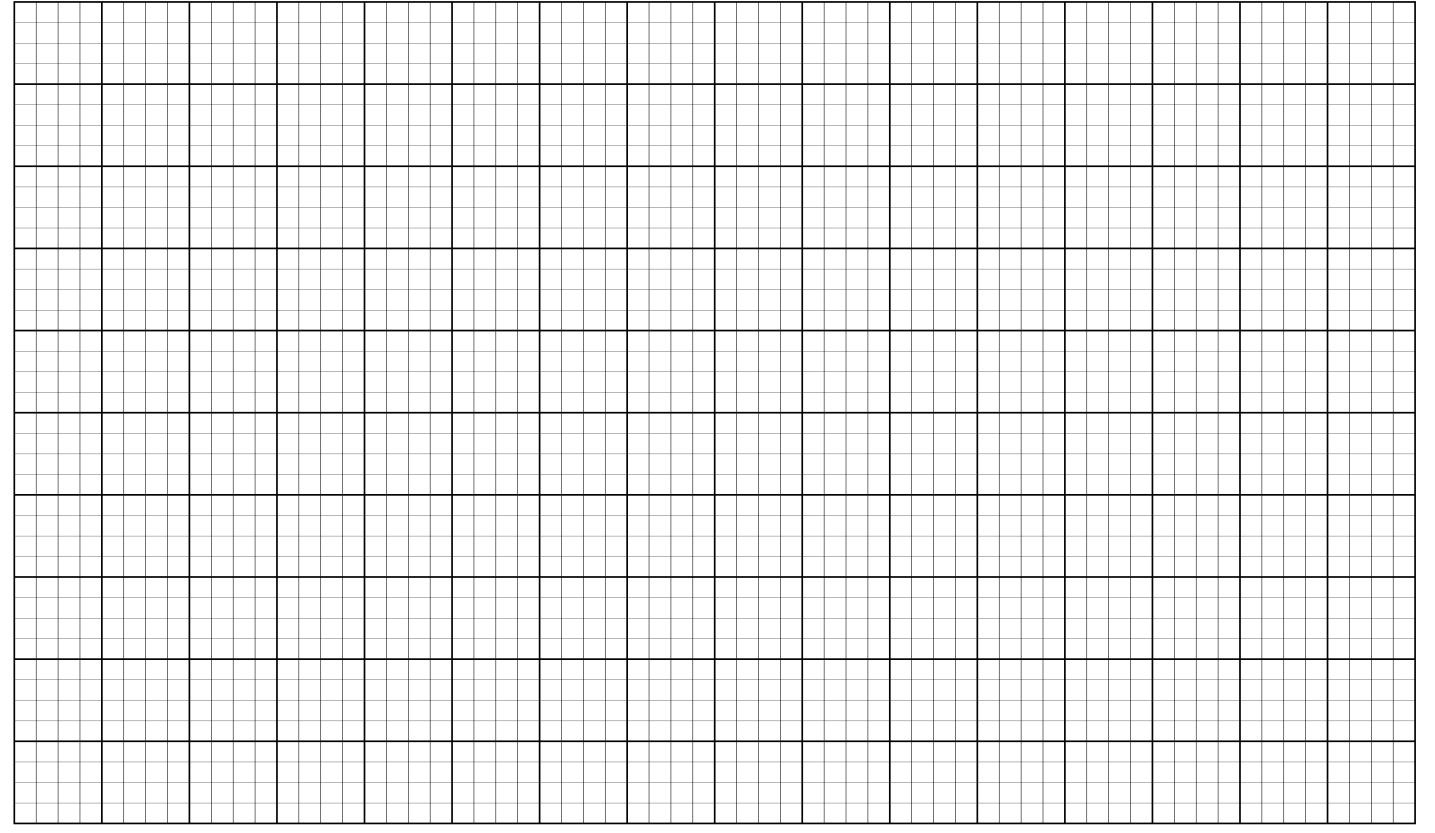 4. (1,5 điểm) Chọn từ ngữ thích hợp điền vào chỗ chấm để nêu đặc điểm khí hậu vùng đồng bằng duyên hải miền Trung (mưa lớn, cạn nước, mùa hạ, ngập lụt, bão. nứt nẻ)      Vào .................................., đồng bằng miền Trung mưa ít, không khí khô, nóng làm đồng ruộng ............................, sông hồ .................................. .       Cuối năm thường có ................................. và ................... dễ gây ................................. .     TRƯỜNG TIỂU HỌC ÁI MỘ BHọ và tên: ..............................................Lớp: 4A............     TRƯỜNG TIỂU HỌC ÁI MỘ BHọ và tên: ..............................................Lớp: 4A............Thứ năm, ngày 20 tháng 4 năm 2023   BÀI KIỂM TRA ĐỊNH KÌ CUỐI HỌC KÌ IINăm học: 2022 - 2023    Môn: Lịch sử- Địa lí    Thời gian: 40 phútThứ năm, ngày 20 tháng 4 năm 2023   BÀI KIỂM TRA ĐỊNH KÌ CUỐI HỌC KÌ IINăm học: 2022 - 2023    Môn: Lịch sử- Địa lí    Thời gian: 40 phútĐiểmNhận xét của giáo viênNhận xét của giáo viênNhận xét của giáo viênĐiểmĐiểmĐiểm      Giáo viên coi thi(Ký, ghi rõ họ tên)Giáo viên chấm lần 1(Ký, ghi rõ họ tên)Giáo viên chấm lần 2(Ký, ghi rõ họ tên)